			Соглашение		О принятии согласованных технических правил Организации Объединенных Наций для колесных транспортных средств, предметов оборудования и частей, которые могут быть установлены и/или использованы на колесных транспортных средствах, и об условиях взаимного признания официальных утверждений, выдаваемых на основе этих правил Организации Объединенных Наций*		(Пересмотр 3, включающий поправки, вступившие в силу 14 сентября 2017 года)_________		Добавление 148 — Правила № 149 ООН		Поправка 7Дополнение 6 к поправкам серии 00 — Дата вступления в силу: 5 июня 2023 года 		Единообразные предписания, касающиеся официального утверждения устройств (огней) и систем освещения дороги 
для механических транспортных средствНастоящий документ опубликован исключительно в информационных целях. Аутентичным и юридически обязательным текстом является документ ECE/TRANS/WP.29/2022/115._________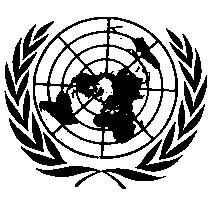 ОРГАНИЗАЦИЯ ОБЪЕДИНЕННЫХ НАЦИЙПункт 3.3.2.4.2 изменить следующим образом:«3.3.2.4.2	В случае фар/встраиваемого модуля АСПО, сконструированных таким образом, чтобы отвечать требованиям обеих систем дорожного движения, имеющих или не имеющих соответствующую регулировку оптического элемента, или источника(ов) света, или модуля(ей) СИД, — горизонтальной стрелки, имеющей два острия, направленных соответственно влево и вправо».Приложение 1, пункты 9.1 и 9.1.6, отсылку к сноске 1 заменить отсылкой к сноске 2.Пункт 9.1.8 изменить следующим образом:«9.1.8		Общий номинальный световой поток, описанный в пункте 4.5.2.6 настоящих Правил, превышает 2,00∙103 люмен: да/нет/неприменимо2».Пункты 9.1.9 (дважды), 9.2.2, 9.2.6 (дважды), 9.2.8, 9.3.2.1, 9.3.2.3, 9.3.3 (дважды), 9.3.5, 9.3.7, 9.3.8 (дважды), 9.4, 9.4.3, 9.4.5 (дважды), 9.4.7, 9.4.9 (дважды), 9.5.3 (дважды), 9.5.5 (дважды), 9.5.6–9.5.9, 9.6.3, 9.6.5 (дважды) и 12, отсылку к сноске 1 заменить отсылкой к сноске 2.E/ECE/TRANS/505/Rev.3/Add.148/Amend.7E/ECE/TRANS/505/Rev.3/Add.148/Amend.7E/ECE/TRANS/505/Rev.3/Add.148/Amend.716 June 2023